Управление образования Администрации города ЕкатеринбургаОтдел образования Администрации Кировского районаМуниципальное бюджетное дошкольное образовательное учреждение –детский сад №100620041, г. Екатеринбург, ул. Уральская, 48А тел/факс: (343)341-63-60, e-mail: kgarden100@mail.ruПроект«Откуда берутся бабочки?»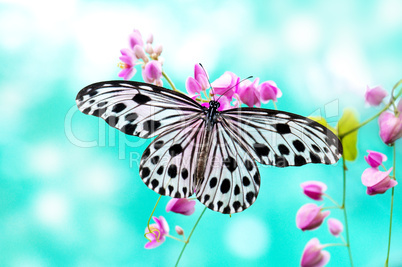   Воспитатель: Бессонова Ирина ГеннадьевнаЕкатеринбург ,2016г.Проект «Откуда берутся бабочки?»Пояснительная записка .           Проблем экологического воспитания дошкольника относится к числу коренных проблем теории воспитания и имеет  первостепенное значение для воспитательной работы. Все выдающиеся мыслители и педагоги прошлого придавали большое значение природе ,как средству воспитания детей. Я.А.Коменский  видел в природе источник знаний, средство для развития ума, чувств и воли. К.Д.Ушинский был за то, чтобы «вести детей в природу»,чтобы сообщать им всё доступное и полезное для их умственного и словесного развития. В современных условиях , когда сфера воспитательного воздействия значительно расширяется, проблема экологического воспитания дошкольников приобретает особую остроту и актуальность.              Дошкольный возраст  - это наиболее благоприятный период эмоционального взаимодействия ребёнка с природой. Отсюда вытекает задача формирования у детей ответственного отношения к природе .Ведь именно детям этого возраста свойственно уникальное единство знаний и переживаний , которые позволяют говорить о возможности формирования  у них надёжных основ ответственного отношения к природе. И чем раньше начинается  работа по экологическому воспитанию детей , тем большим будет её педагогическая результативность.            В современных условиях проблема экологического воспитания дошкольников приобретает особую остроту и актуальность.Актуальность проекта            Во время прогулки дети увидели бабочку. Реакция ребят была  неоднозначной. Часть детей выразила радость и неподдельный интерес, другие  - решили её поймать и посадить в клетку. Были и такие ребята, которые предложили оторвать ей крылышки.            Кто- то задал вопрос : «А откуда берутся бабочки?»       Мнения разделились. В ходе беседы выяснилось, что знания дошкольников о насекомых и, конкретно, о бабочках очень скудные. Таким образом, возникла проблема: Нужны ли насекомые, пользу или вред они приносят. И интересно, откуда всё – таки берутся бабочки?             Участие детей в проекте позволит сформировать представления о насекомых, их пользе или вреде, о том, как появляются бабочки; развить творческие способности и поисковую деятельность.       Красота и грация бабочки завораживает каждого, кто ее видит. Наверное, именно для этого она создана – постоянно удивлять и вызывать восхищение. Бабочка легка, прекрасна, но в то же время – очень, очень значима для природы и всего мира. Её роль настолько велика, а ее жизнь настолько коротка в сравнении с человеческой жизнью, что начинаешь ценить это маленькое созданное с особой силой, стоит только задуматься об этом. Что мы знаем о ней? Кто она?
Что сулит нам прикосновение ее крылышек?
От чего она защищает? И что хочет сообщить нам это крошечное создание, которое мы встречаем только в теплый период.
Данный проект является важным звеном экологического воспитания дошкольников. Через его реализацию формируются нравственные нормы поведения направленные на то, чтобы приблизить детей к пониманию красоты окружающего мира, необходимости его защиты, пробудить в них стремление быть добрыми, внимательными, научить любить природу.Цель: формирование начал экологической культуры у детей среднего дошкольного возраста.Задачи: 1.Сформировать мотивы участия в предстоящей деятельности о реализации проекта.2. Развивать наблюдательность, умение устанавливать взаимосвязи на примере цикла развития бабочки.3. Обобщить представления детей о бабочках, их строении, приспособляемости к окружающей среде, образе жизни.4.Воспитывать желание любоваться красотой бабочек, умение выразить это желание в художественном и речевом творчестве.Вид проекта: Исследовательский.Интеграция образовательных областей:Социально-коммуникативное развитие Познавательное развитие Художественно-эстетическое развитие     Участники: Воспитатель группы – Бессонова Ирина Геннадьевна,         дети  средней  группы, родители.     Длительность: среднесрочный (2  месяца).Ожидаемый результат  по проекту:Для детей:Бережное отношение детей к природе, в частности , к насекомым и бабочкамРазвитие познавательной активности, любознательностиДля педагогов :Развитие у детей коммуникативных навыков, умений работать в командеСоздания условий для проявления у детей креативности, воображенияРасширения кругозора детей через чтения художественной и научной, (доступной для детского восприятия)  литературы о насекомых , разучивания стихов, загадокРазвитие музыкально-творческих способностейПодборка дидактических игр по теме.    Для родителей :Совместные творческие работы Совместное чтение художественной литературыИспользованная литература: О.А.Воронкевич «Детские экологические проекты», Е.В. Муратова  «Ознакомление  дошкольников с окружающим миром»,В.И. Ковалько «Азбука физкультминуток для дошкольников»,Ю.Г.Илларионова «Учите детей отгадывать загадки»,Н.А.Рыжова «»Воздух –невидимка»,С.Н. Николаева  «Методика экологического воспитания в детском саду».Организация проектной деятельности.Обсуждение проблемной ситуации и составление плана действий.Практическая деятельность по реализации проекта2.1.Познавательно-исследовательская деятельность (опыты, эксперименты)2.2. Коммуникативная деятельность .В беседах дети обсуждают, какими разными бывают бабочки. В ходе игровых ситуаций выясняют, почему у бабочек «Разноцветные платья», кто такие чешуекрылые и как рождается бабочка. Составление совместно с родителями творческих и описательных рассказов о воздушных красавицах, разгадывание загадок.2.3.Чтение (восприятие ) художественной литературы.С.Михалков «Гусеница бабочка»,А.Фет«Бабочка»,К.Ушинский «Капустная бабочка»,В.Сутеев «Бабочка», Н.Грахов «Про бабочку», С.Георгиев «Умный ёжик», А.Коренева «Бабочка, щекотка и качели».2.4. Игровая деятельность.Дидактическая игра «Что с начала, что потом?»     2.5.Продуктивная деятельность.Художественное оформление макета «Удивительный мир бабочек». Поделки и аппликации из природного материала, бумаги и пластилина. 2.6   Двигательная деятельность .Подвижные игры «Бабочки», «Ловля бабочек», динамические паузы, физкультминутки.        2.7.Музыкально-художественная деятельность.       Слушание музыки : Р.Шуман «Бабочки». «Песня-танец бабочек» (сл.и    муз. М.Картушиной), «Пляска бабочек»(муз. Е.Тиличеевой), игровое упражнение «Бабочки»       3.Презентация проекта.      4. Оформление наглядной информации для родителей по итогам   реализации проектаЭтапы реализации проекта.Подготовительный этап.(1-2 недели)Беседы с детьми для выявления знаний детей о насекомыхПодготовка атрибутов для игр, занятий.Подбор стихотворений, художественной литературы, загадок о насекомых и бабочках.Консультация для родителей с целью знакомства с темой, задачами проекта, содержанием работы.Чтение художественных произведений о насекомых, бабочкахРассматривание иллюстраций, сюжетных картин. .  Подготовка к выставке литературы (художественная, научная)
Основной этап.Заключительный этап.Подведение итогов проекта (результаты проекта).Презентация проектаОформление наглядной информации для родителей по итогам реализации проекта.Результаты проектаРеализация данного проекта способствовала сближению родителей, детей и педагога.  Совместные мероприятия способствовали обогащению знаний детей о роли насекомых в природе, и в частности, о бабочках; формированию уважительного отношения к братьям нашим меньшим.Ребята узнали, какие бывают бабочки, какие легенды о них     существуют, почему у бабочек разноцветные крылья, чем питаются бабочки и т.д.Дети  придумывали, сочиняли  вместе с родителями небольшие    рассказы или истории, записывали их и делали интересные рисунки. Дети с гордостью приносили  свой совместный труд в детский сад, с удовольствием рассказывали об этом другим детям. Дети учились наблюдать, быть внимательным, замечать необычное, диковинное, удивительное.Итогом  проекта стали:Выставка совместных творческих работ « Фотоконкурс  «Чудесные превращения »Создание альбома «Такие разные бабочки»»Выставки работ детей по аппликации, рисованию и лепке.Создание макета – мобиля   «Удивительный мир бабочек». (совместная с воспитателем коллективная работа)Подборка дидактических игр .Повышение  уровня  родительской активности в организации совместной деятельности по воспитанию детей. В результате 90% родителей приняли  активное участие в реализации проекта.Приложение к проекту «Откуда берутся бабочки»«Укрась бабочку»

Цель игры: закреплять форму (квадрат, круг, треугольник), цвет (красный, синий, жёлтый, зелёный), величину; способствовать развитию внимания, воображения, мелкой моторики; воспитывать чувство прекрасного.

Методические рекомендации: 
• Игру проводит взрослый с 1 – 2 детьми
• Не забывайте хвалить малыша, если он справился с заданием
• Помогите ребёнку, если задание вызвало затруднение
• Игру желательно проводить на гладкой поверхности
• Продолжительность игры зависит от интереса ребёнка, но желательно 
не более 10 – 15 минут

Предварительная работа:
Возьмите фото, иллюстрации с изображением бабочки. Рассмотрите с ребёнком как бабочка выглядит, какие у неё красивые, нарядные крылья. Можно загадать загадку: 
Кто там крылышками машет,
И цветка иного краше?
Не похожа на жучка
Балерина...(бабочка).
Ход игры:
На столе или на полу располагаем контурное изображение бабочки. Обращаем внимание ребёнка на то, что у бабочки не яркие крылышки и предлагаем украсить их. Для этого берём разные формы (круг, квадрат, треугольник), разной величины и цвета.
Взрослый украшает одну сторону крыльев бабочки. Все свои действия взрослый комментирует.
Вторую сторону крыла взрослый предлагает украсить ребёнку 
(по образцу взрослого).
Во время игры разговаривайте с ребёнком. Задавайте как можно больше вопросов: «Что за форма? Какого цвета? Большой или маленький?»
Цветы для бабочекЦель: Учить детей соотносить предметы по цвету и обозначать результат словами «такой», «не такой». Закрепить представления об основных цветах (красный, жёлтый, синий, зелёный) и умение называть их. Воспитывать бережное отношение к представителям живой природы.Материалы: Четыре крупных цветка, вырезанных из красного, синего, жёлтого и зелёного картона, четыре плоскостные фигурки бабочек таких же цветов. Такие же, но меньших размеров цветы и бабочки по количеству детей (на каждого ребёнка по 2-3 цветка и по 2-3 бабочки).Ход занятия:Воспитатель раскладывает большие цветы на фланелеграфе и показывает бабочек.Воспитатель: «Бабочки хотят найти «свои» цветы – сесть на такой же цветок, чтобы их не было видно (такого же цвета) и никто не смог их поймать. Нужно помочь бабочкам спрятаться».Воспитатель кладёт бабочек на цветочки такого же цвета, обращая внимание детей на то, что цвет бабочки и цветка совпадают (такой же), бабочку «не видно» — она спряталась.Воспитатель: «Бабочка синего цвета полетела искать «свой» цветок. Вот она села на цветок такого же синего цвета, её «не видно» — она спряталась. Полетела бабочка жёлтого цвета искать «свой» цветок, села на цветок красного цвета. Не такой цветок, не спряталась бабочка, все её видят. Полетела бабочка дальше и села на цветок такого же красного цвета и спряталась, никто её не видит и т. д. Все бабочки спрятались их не видно».«Подбери серединку к цветку и бабочке»Ход игры:
На цветке сидит цветочек,
В два всего лишь лепесточка.
Лепестки цветные, 
По краям резные!
Посидит и улетает.
Если кто не угадает,
То подскажет мамочка:
"Да ведь это ... ( Бабочка)
Взрослый предлагает ребенку рассмотреть цветочек или бабочку. У каждого цветочка и бабочки можно снять середину (сначала воспитатель показывает, как отвернуть пробки и предлагает детям повторить за ним)
А теперь дети самостоятельно подбирают цветку (бабочке) серединку. По мере освоения детьми игровых, предметных действий им предлагается действовать самостоятельно.Приложение к проекту «Откуда берутся бабочки»Конспект НОД «Путешествие в мир бабочек»Цель: определить значение существования бабочек в окружающей природе и в жизни человека.Задачи:Образовательная: Помочь запомнить стихотворение по мнемотаблице, расширять знания детей об окружающем.Развивающая: Развивать творческое воображение, свободу устной речи, конструктивные способности и стремление к самовыражению.Воспитывающая: Воспитывать бережное отношение к природе.Предварительная работа: Чтение сказки В. Степанова «Бабочка — капустница», просмотр мультфильма «Мотылек»Оборудование: волшебный сундучок (открывается с двух сторон), силуэты бабочек с приклеенным ободком в виде колечка, силуэты цветов, модель Земли на ватмане, фантики, нитки, двусторонний скотч, аудиозаписи.Список использованной литературы:Пол Стерри «Мир животных. Бабочки и мотыльки» Белфаксиздатгрупп Изд.: 1995г.Т.Д. Нуждина «Мир животных и растений» Изд.: Ярославль 2003И. Акимушкин «Мир животных. Насекомые. Пауки. Домашние животные» М. «Мысль»: 1993г.«Бабочки» Х. Райххолф-Рим —М.: 2002г.Ход НОД:— Всем, всем — добрый день! Прочь с дороги, злая лень!Не мешай учиться, не мешай трудиться!— Посмотрите, ребята, что я принесла с собой. Это волшебный сундучок, который поможет мне узнать, что вы знаете о цветах, бабочках и как относитесь к природе. Сундучок мой не простой, посмотрите — он пустой. А теперь его вращаю, хлопну раз и открываю.— Кто это? (Бабочки)— Знаете ли вы, как они называются? (Ответы детей)— Почему бабочки лимонница, голубянка, хвостатка и толстоголовка получили такое название? (Бабочка лимонница желтого цвета, голубянка — голубого. У бабочки хвостатки нижняя сторона задних крыльев напоминает хвост. Бабочка толстоголовка получила свое название из-за оригинального строения головы).— Все эти виды бабочек встречаются у нас в Татарстане. А каких бабочек вы еще знаете? (Адмирал, крапивница, капустница, павлиний глаз).— Ребята, а как вы думаете: бабочки полезные или вредные? Для чего они вообще нужны? (Ответы детей). На самом деле бабочки могут быть и полезными и вредными. Когда бабочки перелетают с цветка на цветок, они на лапках переносят пыльцу и от этого растение лучше растет и дает больше урожая. Этим они приносят пользу. А вред приносят не сами бабочки, а их гусеницы, которые могут поедать листья, цветы и даже плоды растения.— Выберите себе любую бабочку, только будьте осторожны, не повредите крылья. Если человек подержит настоящую бабочку в руках, то её чешуйки ломаются, и она погибает.— На что похожи бабочки? (На цветок). Давайте их оживим. Нужно просто надеть их на палец, как колечко, и сказать волшебные слова:«Спал цветок и вдруг проснулся, больше спать не захотел,Шевельнулся, потянулся, взвился вверх и полетел».— Вы обратили внимание, в какую погоду обычно летают бабочки? (Ясную, солнечную) Почему? (Под дождем у них крылышки намокнут, сильный ветер может навредить им).— Разлетайтесь по полям, лугам, садам и паркам, все рассмотрите да мне расскажите. Дети двигаются под аудиозапись «Вальс бабочек» (муз. А. Комарова).— Бабочка — лимонница, что интересного ты увидела с высоты? (ответы 2-3 детей).— Посмотрите, какая замечательная поляна впереди, как много на ней цветов! Я думаю, что бабочкам пора подкрепиться. Им нужно сесть на цветок пить нектар, но они не должны быть очень заметны, т.к. бабочек могут склевать птицы. Как же нам поступить, как разрешить это противоречие? (Цветы должны быть такого же цвета, как крылья бабочки). Будьте внимательны, ребята, посадите бабочек на такой цветок, где бы им ничего не угрожало.— Знаете ли вы, что у бабочек язык на ноге? Сначала они пробуют ногой сок или нектар на вкус, а потом пьют его хоботком.— Ой, а моей бабочке цветка не хватило, его кто-то сорвал. Как же огорчилась бабочка!— Правильно ли поступил этот человек? (Нет, красоту надо беречь)-Для чего нужны цветы? (Их запахи используются для изготовления духов, мыла. Цветы часто являются лекарственными растениями и помогают человеку лечиться от болезней. Они своей красотой побуждают человека рисовать красивые картины, сочинять стихи, музыку и песни Цветы дают насекомым нектар и пыльцу).— А среди вас есть такие дети, которые не берегут природу? Как раз на эту тему поэт Тимофей Собакин написал прекрасное стихотворение. А поскорее запомнить его вам поможет вот эта схема.«Если я сорву цветок, если ты сорвешь цветок,Если все, и я, и ты, если мы сорвем цветы,То останутся пусты и деревья и кусты.И не будет красоты и не будет доброты,Если только я и ты, если мы сорвем цветы».Динамическая пауза.Утром бабочка проснулась.Потянулась, улыбнулась.Раз — росой она умылась.Два — изящно покружилась.Три — нагнулась и присела.На четыре — улетела.А на пять — на место села.— Я думаю, ваши бабочки уже подкрепились, оставьте их на цветке, пусть погреют крылья на солнышке. А я приглашаю вас смастерить из разноцветных фантиков еще много-много цветов, чтобы хватило всем бабочкам на свете, придумать им названия и украсить нашу планету.Дети переходят к столам, где лежит лист ватмана круглой формы с нарисованными материками и океанами. Показываю способ выполнения работы: фантик свернуть гармошкой, серединку перетянуть ниткой, прикрепить в основании двусторонний скотч, придумать своему цветку название и поместить его в любой части света.Отмечаю тех детей, у кого получились самые яркие цветы и оригинальные названия.— Скажите, ребята, что вам больше всего понравилось на занятии? Запомнили ли вы названия бабочек? Какое стихотворение мы начали заучивать наизусть?— Я вижу, вы ребята смышленые, благоразумные, любите природу и умеете ее беречь. Спасибо вам за старание.Содержание работыБеседа «Такие разные бабочки»Игровые обучающие ситуации «Клуб учёных-исследователей»«Кто такие чешуекрылые?»Эксперимент «Почему у бабочек разноцветные платья?»Эксперимент  «Как рождаются бабочки»Лепка «Пластилиновые бабочка» Аппликация .Коллективная работа «Разноцветная поляна»Обрывная аппликация «Весёлые бабочки»Игра подвижная «Бабочки»Игра подвижная «Ловля бабочек»Динамическая пауза «Моль»Динамическая пауза «Бабочка»Музыкальная игра  - игровое упражнение «Бабочки»Пальчиковая гимнастика «Гусеница»Наблюдение  за насекомыми на прогулке.Заучивание  загадки про муравья.Знакомство  с пословицами и поговорками о насекомых.Организация  выставки книг о насекомыхКонструирование  из бумаги «Веселые гусенички»Аппликация с   лепкой и рисованием,  «Божьих коровок».Рисование карандашами на тему «Лето.Насекомые»Игра –перевоплощение «Если бы ты был бабочкой Макет –мобиль  «Удивительный мир бабочек». Экологические игрыПросмотр научного фильма «Бабочки»Дидактические игры (см.приложение к проекту)Чтение (восприятие ) художественной литературы.С.Михалков «Гусеница бабочка»,А.Фет«Бабочка»,К.Ушинский «Капустная бабочка»,В.Сутеев «Бабочка», Н.Грахов «Про бабочку», С.Георгиев «Умный ёжик», А.Коренева «Бабочка, щекотка и качели».Прослушивание произведения  Р.Шуман «Бабочки». «Песня-танец бабочек» (сл.и муз. М.Картушиной), «Пляска бабочек»(муз. Е.Тиличеевой),«Кто спрятался?»

Задачи: расширение пассивного и активного словаря; развитие зрительного восприятия, внимания, памяти; развитие мелкой моторики.

Оборудование: сюжетная картинка «Поздняя весна», предметные картинки с изображением насекомых, счетные палочки, картонные ободки с нарисованными бабочками, большие цветы из картона (или обручи) по количеству детей, колокольчик.
Ход игры
1.Организационный момент
На доске картинка с изображением поздней весны. Дети отвечают на вопросы воспитателя (по возможности полной фразой):
-Какое время года на картинке? (- На картинке весна.)
-Что зеленеет на земле? (— Зеленеет травка.)
-Что появляется на ветках? (- Появляются листочки.) И т.д.
Логопед объясняет, что весной начинают летать бабочки, ползать жуки; знакомит детей с обобщающим понятием «насекомые».
2.Уточнение лексики по теме
Дети рассматривают картинки с изображением насекомых, знакомятся с внешним видом, уточняют названия отдельных частей тела насекомых.
3.Дидактическая игра «Кто спрятался?»
Проводится с тремя-четырьмя картинками аналогично игре «Что пропало?». Ответ дается в именительном падеже 
4.Конструирование модели «Бабочка» (из счетных палочек) 
Воспитатель  читает детям двустишие:
Тельце, крылышки, усы -
Вот и бабочка, смотри!
5. Подвижная игра «Бабочки»
Логопед надевает на головы детей ободки с нарисованными бабочками, раскладывает на полу цветы (обручи). Затем по сигналу колокольчика «бабочки» начинают «летать» по комнате, резвиться. После следующего сигнала колокольчика «бабочки» садятся на цветки.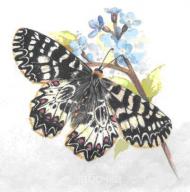 
  «Расскажи, кто что делает?»

Задачи: активизация предметного и глагольного словаря по теме; развитие слухового и зрительного восприятия, воображения; развитие мелкой и общей моторики.
Оборудование: предметные картинки (бабочка, комар, паук, муха, жук, пчела, муравей, кузнечик, стрекоза, оса), доска (фланелеграф), сачок.
Ход игры.
1. Организационный момент
Воспитатель  выставляет на доску (фланелеграф) картинки с изображением бабочки, жука, пчелы, мухи, комара. Загадывает детям загадки, дети отгадывают и выбирают нужную картинку.
Кто пищит, летает, Над цветами порхает, пляшет,
Часто нас кусает? Крылышкам разноцветными машет.
(Комар.) (Бабочка.)
Паутину тку - Глаза большие, крылья слюдяные,
Мух в нее ловлю. ..Целый день летает, всем надоедает.
(Паук.) (Муха.)
Я на веточке сижу, Тельце мохнатое, вся полосатая,
Целый день жужжу, жужжу. Сядет на цветок - соберет медок.
(Жук.) (Пчела.)
2. Дидактическая игра «Расскажи, кто что делает?»
На наборное полотно добавляются картинки с изображением кузнечика, муравья, стрекозы, осы. Воспитатель  рассказывает детям, кто что умеет делать (летать, ползать, порхать, кружиться, жужжать, пить нектар, махать крылышками, прыгать). Затем каждый ребенок выбирает себе картинку и строит фразу типа:
Бабочка летает.
Муравей ползает.
Жук жужжит.
Кузнечик прыгает.
3. Пальчиковая гимнастика
«Оса» 
Оса села на цветок, Вытянуть указательный палец правой руки
Пьет она душистый сок. и вращать им, затем то же самое - пальцем левой руки.
« Комарик » 
Не кусай, комарик злой! Сжать кулачок. Указательный палец выдвинуть вперед
(«хоботок»),
Я уже бегу домой. мизинец и большой пальцы, расслабив, опустить вниз
(«лапки»).
4. Подвижная игра «Мотыльки»
Воспитатель  проговаривает текст, дети изображают мотыльков.
На зеленом, на лугу 
Мотыльки летают 
И с цветочка на цветок Дети бегают по кругу,
Весело порхают. руки в стороны - «мотыльки» летают.
Маша вышла на лужок 
У нее в руках сачок. Логопед держит в руках яркий сачок.
Берегись-ка, мотылек, После слов «Берегись-ка, мотылек» дети убегают,
Улетай скорей, дружок! а взрослый «ловит» их сачком.
 

«Посади бабочек на цветочки»

Задачи: развитие фразовой речи; закрепление названий основных цветов, практическое усвоение согласования прилагательного с существительным; усвоение употребления глаголов в прошедшем времени; развитие зрительного и тактильного внимания и восприятия; развитие речевого внимания, фонематического слуха.
Оборудование: пластмассовая бабочка, комплекты бабочек и цветочков четырех основных цветов (по количеству детей), предметные картинки с изображением одного и нескольких таких же насекомых, картонные ободки с изображением пчел и комариков.
Ход игры.
1.Организационный момент.
Игра «На какой пальчик села бабочка?»
Дети кладут ладошку на стол, раздвигают пальчики. Логопед сажает бабочку (колпачок) на любой пальчик ребенка, затем просит постучать этим пальчиком по столу (не отрывая других пальцев).
Если трудно постучать - дотронуться до этого пальчика.
2.Дидактическая игра «Посади бабочек на цветочки»
Детям раздаются комплекты из четырех бабочек и трех цветочков. Дети «рассаживают» бабочек на цветы, которые подходят им по цвету, проговаривая (при помощи логопеда):
-Красная бабочка села на красный цветок. Затем логопед задает вопрос:
-Какой бабочке не хватило цветочка?
Дети отвечают по возможности полной фразой:
-Синей бабочке не хватило цветочка.
3.Дидактическая игра «Не ошибись»
На доску выставляются картинки:
бабочка — бабочки, жук - жуки, муравей - муравьи, оса - осы.
Воспитатель  спрашивает:
-Про кого мы можем сказать: летал, летала, летали, ползал, ползала, ползали? 
Затем дети по очереди выходят к доске, берут любую картинку и проговаривают:
-Бабочка улетела.
-Бабочки улетели. И т.п.
4.Игра «Пчелы и комарики» .
Воспитатель  делит детей на две команды. Детям первой команды надевает ободки, с изображением комариков, детям второй команды - пчелок. Объясняет, что, пчелы жужжат «ж-ж-ж», комарики звенят «з-з-з».
Насекомые летают, порхают по полянке. Если логопед произносит звук «ж-ж-ж», к нему подлетают «пчелы», если «з-з-з» - «комарики».

«На полянке
Задачи: закрепление знаний об основных цветах, знакомство с понятием «разноцветный»; развитие длительного ротового выдоха; закрепление понимания значений предлогов «на», «под», «в» и введение их в речь детей; развитие фразовой речи; развитие памяти на линейный ряд; развитие мелкой моторики рук.
Оборудование: бумажные бабочки четырех основных цветов и разноцветные; фланелеграф. картинки для фланелеграфа (цветок, листок, паутинка, насекомые), сюжетная картинка «Жук под листом».

Ход игры.
1.Организационный момент.
Игра «Бабочки летят» 
К шнурку на уровне лица детей подвешены бумажные бабочки разного цвета (основных цветов и две-три разноцветные). Воспитатель произносит: -
На весеннем на лугу 
Бабочки летают.
Красная бабочка взлетела (желтая, разноцветная и т.п.).
Детям предлагается поочередно подойти и подуть на бабочку названного цвета
2.Дидактическая игра «На полянке»
На фланелеграфе выставляется большой цветок, листочек, паутинка. Детям раздаются картинки с изображением насекомых (бабочка, жук, паук, оса). Логопед просит детей разместить насекомых на картинке - посадить бабочку на цветок, жука под листок, паука на паутинку, осу в цветок, затем дети по возможности составляют предложения:
Бабочка на цветке.
Жук под листочком. И т.п.
3. Пальчиковая гимнастика «Жук»
Я веселый майский жук. Сжать кулачок.
Знаю все сады вокруг. Указательный палец и мизинец
Над лужайками кружу, развести в стороны («усы»).
А зовут меня Жу-Жу. Шевелить пальцами-усами.
4.Беседа по картинке «Жук под листом»
На доску выставляется картинка с изображением жука, который спрятался под листком. Дети рассматривают картинку, отвечают на вопросы логопеда:
-Кто нарисован на картинке?
-Куда спрятался жук?
-Кто еще может спрятаться под листок? И т.п.
5.Заучивание стихотворения
Жук, жук,
Где твой дом?
Под дубовым листом.